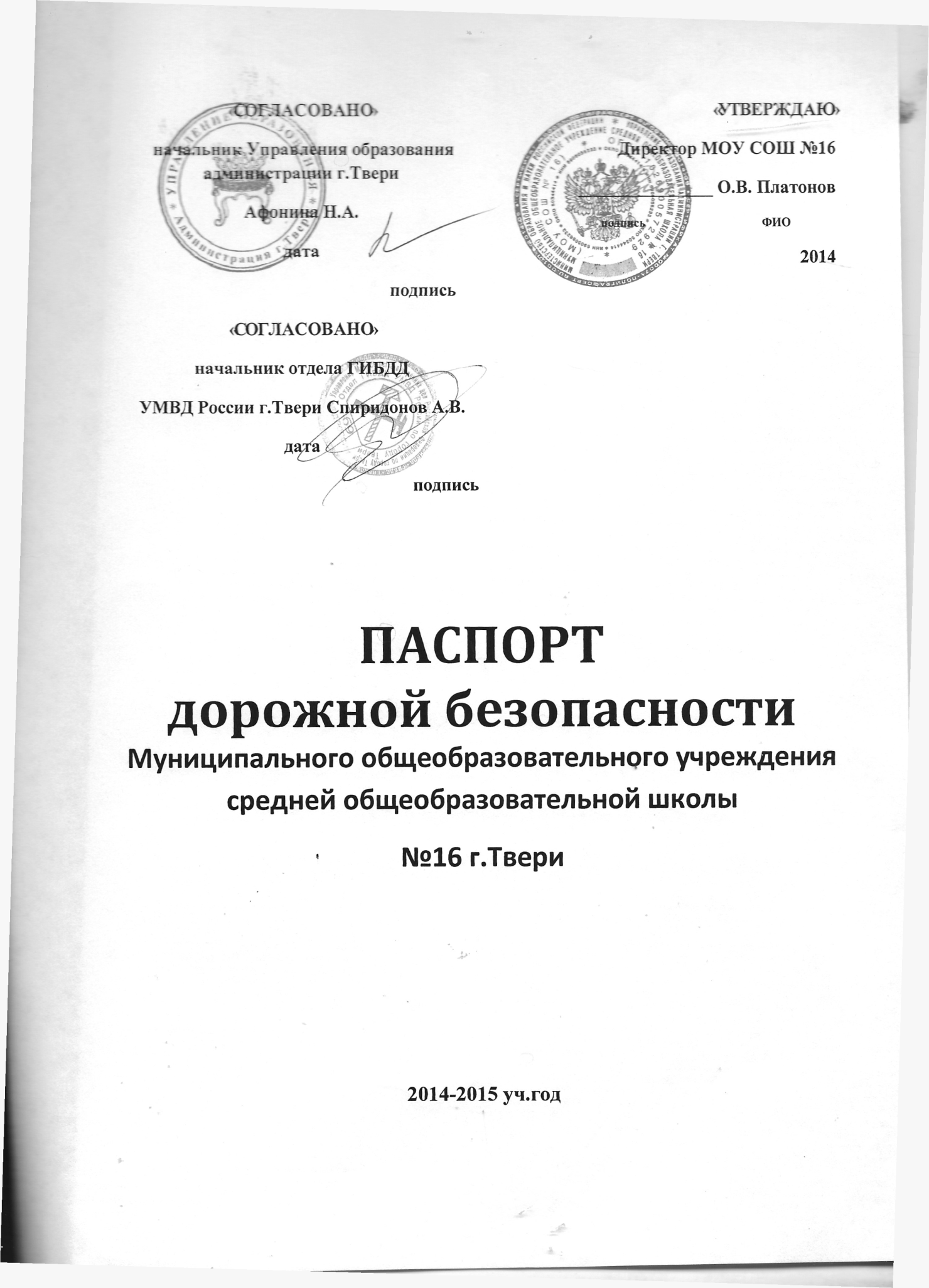 СОДЕРЖАНИЕСправочные данные.Приложение к паспорту методических и нормативных документов:Памятка для администрации образовательного учреждения;Примерный план работы подразделения пропаганды Госавтоинспекции с общеобразовательным учреждением по профилактике детского дорожно-транспортного травматизма;План проведения лекций по предупреждению детского дорожно- транспортного травматизма;	'Выписка из Правил дорожного движения Российской Федерации;Методические рекомендации по обеспечению санитарно- эпидемиологического благополучия и безопасности перевозок организованных групп детей автомобильным транспортом;Инструкция педагогу, ответственному за организацию в общеобразовательном учреждении работы по профилактике детского дорожно-транспортного травматизма;Технология и методика проведения «Минутки по безопасности дорожного движения»;Положение об отрядах юных инспекторов движения (ЮИД);Кабинет по Правилам дорожного движения в средней школе;Приложения.ОБЩИЕ СВЕДЕНИЯ.Руководитель ОУ Платонов Олег ВикторовичЗаместитель руководителя ОУ по безопасности Семёнова Ирина НиколаевнаПреподаватель ОБЖ Сергеев Андрей Николаевич Руководитель Команды ЮИД Щемляев Владимир АлексеевичСотрудник ГИБДД, закрепленный за ОУ Громов Игорь Александрович Количество обучающихся детей в т.ч. в начальных классах 460 чел. Наличие уголка по БД (место расположения) кабинеты начальных классов (2 этаж), холл 1-го этажа.Наличие класса по ОБДД (кабинет 4 этажа №401) Наличие транспортной площадки (автогородка) отсутствуетНаличие методической литературы и наглядных пособий (краткий перечень) плакаты по ПДД, дидактические игры, видеофильмы, карточки-задания по ПДД, рабочие тетради, диагностические тесты, уровневые задания для самостоятельной работы учащихся.Работа по предупреждению ДДТТ в воспитательных планах классного руководителя (количество часов) 10-11 кл.-34 ч.; 5-9 кл.-9 ч., 1-4 кл.-9 ч. Наличие школьного автобуса (порядок) нет В каких классах проводятся занятия по БДД 1-11 классыКоличество занятий по БДД в каждом классе 10-11 кл.-34 ч.; 5-9 кл.-9 ч., 1-4 кл.-9 ч. Как проводится обучение по БДД (уроки, классные часы, факультативы, игры, утренники) уроки, классные часы, факультативы (в старших классах), игрыПроведение ежедневных пятиминуток-напоминаний по БДД да ( после последнего урока по расписанию)Количество отрядов ЮИД один Количество детей в отрядах ЮИД 8Количество выступлений ЮИД см.аналитичес.справкуСПРАВОЧНЫЕ СВЕДЕНИЯтелефоны:Министерство образования Тверской области 8 4822 32-10-53 Управление образования 8 4822 32-16-16УГИБДД ГУВД по Тверской области 8 4822 58-04-00, 8 4822 58-59-00 МЧС 112Медицина 112 Милиция 112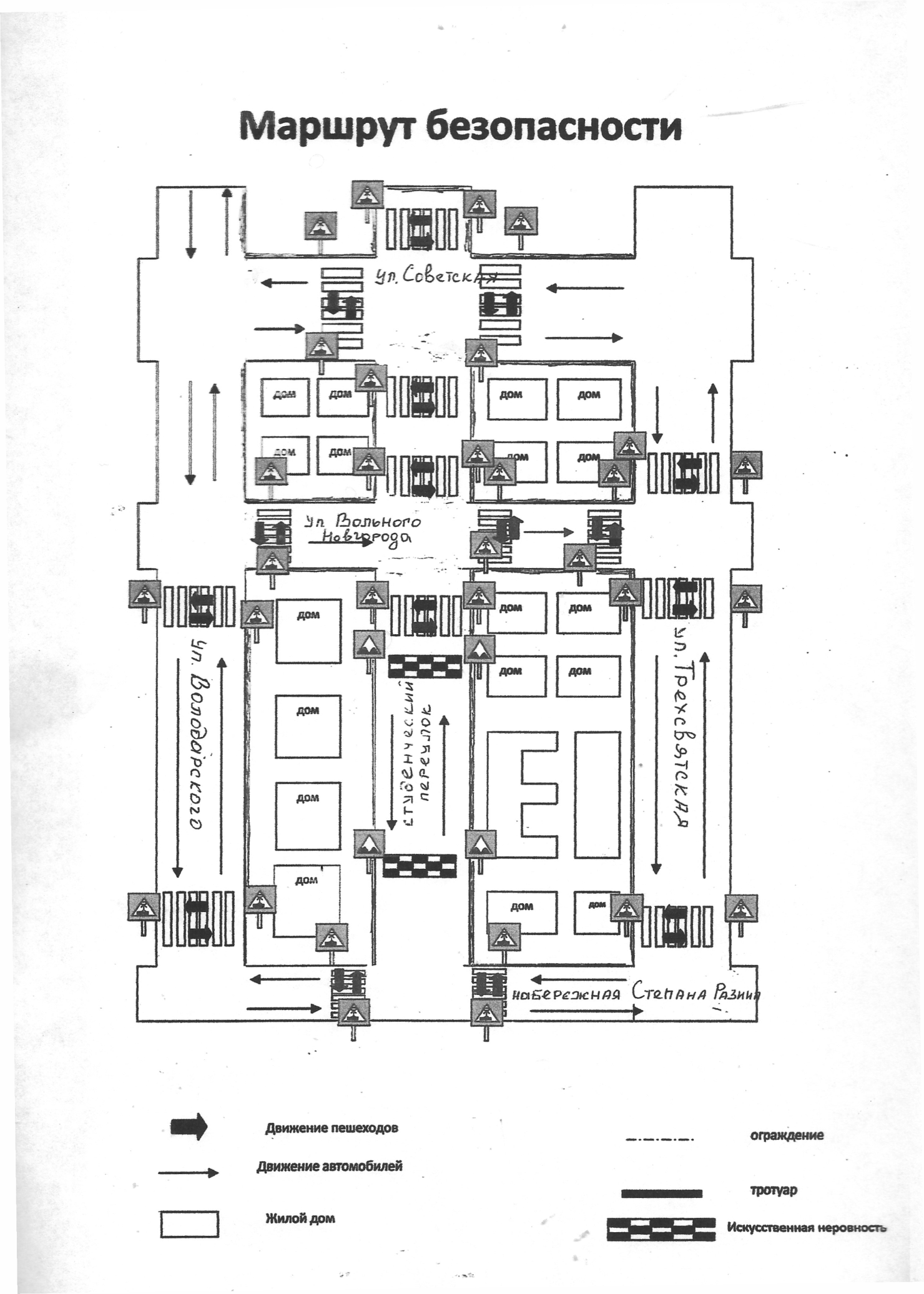 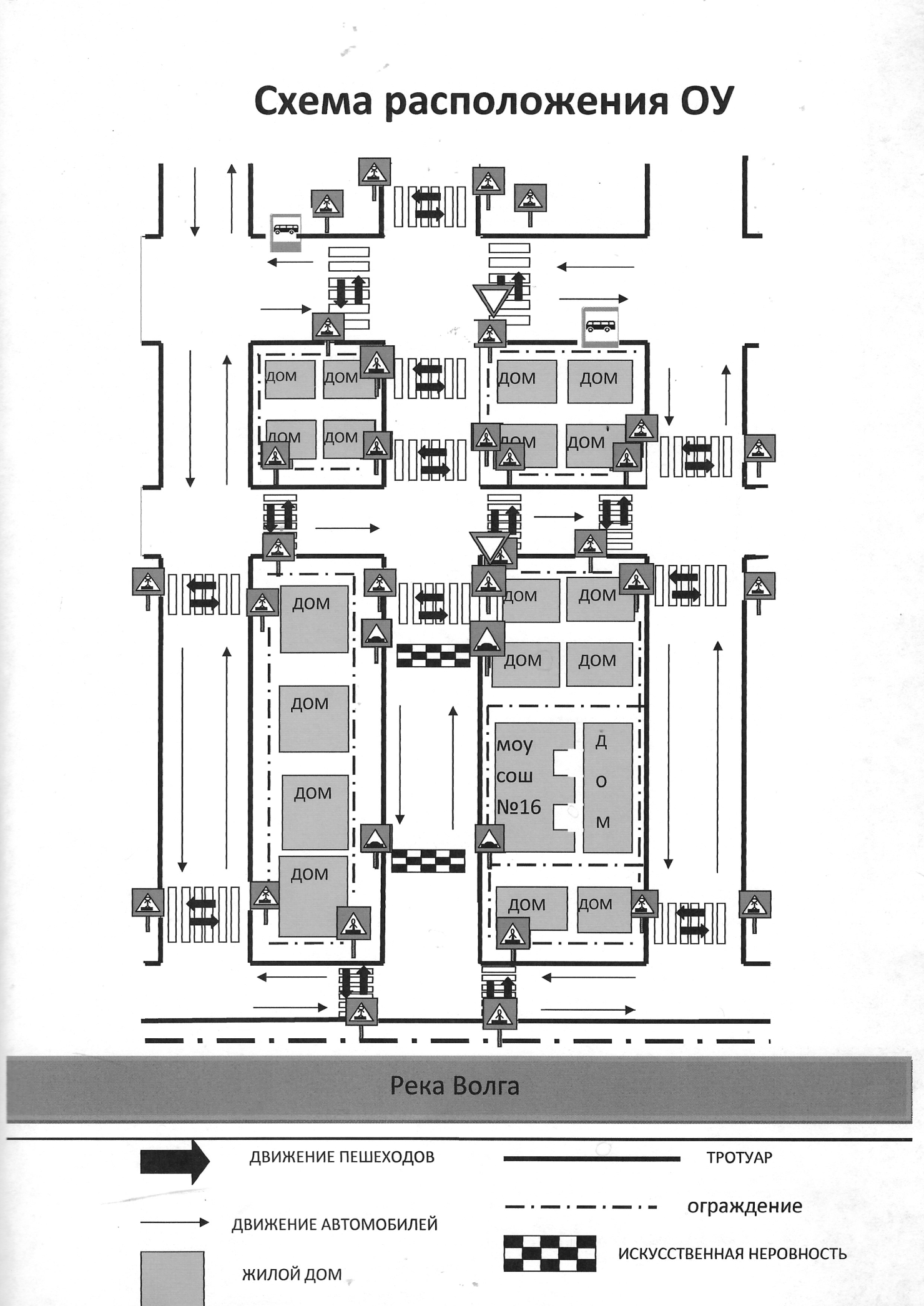 Приложение 1ПАМЯТКА ДЛЯ АДМИНИСТРАЦИИ ОБРАЗОВАТЕЛЬНОГО УЧРЕЖДЕНИЯПри планировании мероприятий должны быть предусмотрены: 1. Работа с субъектами воспитательного процесса: преподавателями ОБЖ, классными руководителями, воспитателями ГПД, педагогами дополнительного образования, руководителями отрядов ЮИД по оказанию им методической помощи в проведении разнообразных форм проведения мероприятий по изучению Правил дорожного движения. 2. Активизация работы по предупреждению несчастных случаев с детьми на улице, организация работы отряда ЮИД по разъяснению среди школьников Правил поведения в общественных местах и предупреждению нарушений Правил дорожного движения. 3. Создание и оборудование уголков (кабинетов) по безопасности движения, изготовление стендов, макетов улиц, перекрестков, светофоров, разработка методических, дидактических материалов и пособий для занятий со школьниками. 4. Создание специальных площадок (атрибутов для занятий в помещении) для практических занятий по Правилам дорожного движения. 5. Включение в программу по дополнительному образованию работы творческого объединения учащихся по изучению ПДД. 6. Работа с родителями по разъяснению Правил дорожного движения, проведение разных форм: собрания, конференции, совместные игровые программы, выставки-конкурсы творческих работ (рисунки, поделки). 7. Пропаганда Правил дорожного движения через районную печать, школьную стенную печать, телевидение, видеофильмы, участие в районных и областных творческих конкурсах (рисунки, плакаты, сочинения, совместные работы детей и родителей, конспекты тематических уроков и занятий; методических разработок по проведению игровых программ, викторин, игр и др.). Оформление методической копилки по организации и проведению месячника «Внимание, дети!». Постоянный контакт администрации образовательного учреждения с инспектором ОГИБДД УВД  – необходимое условие плодотворной работы по изучению Правил дорожного движения и профилактики детского дорожно-транспортного травматизма. Приложение 2ПЛАН РАБОТЫ ПОДРАЗДЕЛЕНИЯ ПРОПАГАНДЫГОСАВТОИНСПЕКЦИИ С ОБЩЕОБРАЗОВАТЕЛЬНЫМ УЧРЕЖДЕНИЕМ ПО ПРОФИЛАКТИКЕ ДЕТСКОГО ДОРОЖНО-ТРАНСПОРТНОГОТРАВМАТИЗМА НА 2014-2015 УЧЕБНЫЙ ГОД.ДОКУМЕНТАЦИЯДЛЯ РАБОТЫ ОБРАЗОВАТЕЛЬНЫХ УЧРЕЖДЕНИЙ ПОИЗУЧЕНИЮПРАВИЛ ДОРОЖНОГО ДВИЖЕНИЯ И ПРЕДУПРЕЖДЕНИЮ ДОРОЖНО-ТРАНСПОРТНОГО ТРАВМАТИЗМА1. Совместный план работы образовательного учреждения и ГИБДД УВД по Тверской области. 2. Календарно-тематическое планирование по предметам с использованием материалов «Программы по профилактике детского дорожно-транспортного травматизма и изучению Правил дорожного - движения». 3. План-график проведения бесед, инструктажей с учащимися. 4. Комплексное планирование месячника «Внимание – дети!». 5. Информационный материал о формах работы с учащимися: - классных руководителей по изучению ПДД; - преподавателей ОБЖ; - воспитателей ГПД. 6. Циклограмма внеклассной деятельности по данной проблеме: - творческие конкурсы учащихся по литературе, изобразительной деятельности, технологии; - прикладному творчеству; - совместные творческие работы учащихся и педагогов, учащихся и родителей; - выставки-конкурсы дидактических материалов учителей-предметников, педагогов ОБЖ, классных руководителей, воспитателей ГПД; - конкурсы творческих методических материалов педагогов: конспектов уроков, сценариев мероприятий; - дни открытых мероприятий внутри школы. 7. Методическая копилка: - разработки методических мероприятий для классных руководителей; - материалы для проведения «Дня профилактики»; - информационный материал по проведению кратковременных занятий «минутка» в группе продленного дня; - информационный материал «Работа с родителями»; - программа работы творческого объединения учащихся «Юный инспектор». ПАМЯТКА ДЛЯ КЛАССНОГО РУКОВОДИТЕЛЯ(НЕОБХОДИМО УЧИТЬ!)- Жди, пока автобус или другое транспортное средство отъедет на безопасное расстояние, или переходи в другом месте, где дорога хорошо просматривается в обе стороны. - Прежде чем перейти дорогу, остановись, посмотри налево и на право, потом еще раз налево, и, убедившись в безопасности, переходи дорогу, постоянно контролируя ситуацию. - Красный сигнал светофора – запрещающий, так как с другой стороны горит зеленый для машин. Желтый – знак внимания, предупреждающий о смене сигналов светофора. Для пешехода желтый сигнал также является запрещающим, так как на желтый сигнал машинам разрешено закончить проезд перекрестка. Зеленый разрешает движение, но, прежде чем выйти на проезжую часть дороги, необходимо убедиться в том, что все машины остановились. Желтый мигающий сигнал светофора информирует о том, что перекресток нерегулируемый. Поэтому, прежде чем перейти дорогу, убедитесь в собственной безопасности. - Необходимо рассчитать переход так, чтобы не останавливаться на середине дороги. Но если уже попал в такую ситуацию, то стой на середине дороги, на осевой линии, разделяющей транспортные потоки противоположных направлений, или на «направляющем островке», и не делай шаги ни вперед, ни назад, не оценив ситуацию, чтобы водитель успел принять решение, как лучше тебя объехать. - Выходя из подъезда, уже будь внимателен и осторожен. Играй подальше от дороги, там, где нет машин. - Не используйте для показа старые знаки на желтом фоне. - Не путайте группы знаков, правильно называйте дорожные знаки и информацию, которую несет в себе тот или иной дорожный знак. Например, часто путают значение знаков 1.20 и 5.16.1. Они оба имеют одинаковое название «Пешеходный переход», но знак 1.20 (треугольный с красной каймой) относится к группе предупреждающих знаков и предупреждает водителя, что впереди – знак 5.16.1 и пешеходный переход. А знак 5.16.1 (квадратный синий), имеющий то же название, относится к группе информационно-указательных и указывает пешеходам, что через дорогу надо переходить именно здесь. - Необходимо начинать обучение детей со знаков, актуальных для юных участников дорожного движения. В первую очередь, дети должны знатьзначение знаков: «Пешеходный переход» (подземный и надземный), «Движение пешеходов запрещено», «Пешеходная дорожка», «Дети», «Движение на велосипедах запрещено», «Пересечение с велосипедной дорожкой», «Велосипедная дорожка». - Дорожный знак «ДЕТИ» вовсе не предусматривает переход через дорогу именно в месте его установки, а лишь информирует водителя о том, что на дороге могут неожиданно появиться дети, так как рядом школа, детский сад или другое учреждение, и возможно неожиданное появление детей на дороге. Приложение 3Планпроведения лекции по предупреждению детского дорожно-транспортного травматизма1. Вступительная часть. О необходимости и важности выполнения правил дорожной безопасности, историческая справка - 5 мин. 2. Просмотр к/ф «Безопасность на дороге» - 15 мин. 3. Статистика и анализ ДТП и детского дорожно-транспортного травматизма в Твери и Тверской области - слайдофильм и фото ДТП - 15 мин. 4. просмотр к/ф «Внимание - дети» о случаях ДДТТ, показанных по TV - 10 мин. 5. Программные требования по обучению школьников БДД в рамках программы ОБЖ (Элементы дороги в городе, сельской местности; участники движения; виды пешеходных переходов; дорожные знаки; светофорное регулирование) - 20 мин. 6. Фото - слайды транспортных площадок и автогородков - 5 мин. 7. Типичные ошибки при обучении школьников БДД - 20 мин. (знаки «пешеходный переход»; разметка; обозначение остановки автобуса и его обход). - 20 мин. 8. Просмотр роликов для детей (с ошибками) - 10 мин. 9. ЮИДовское движение - 10 мин. фото - плакатов 10. Просмотр к/ф Новогодние истории и ролики по предупреждению ДДТТ - 20 мин. 11. Рекомендуемые материалы и наглядно-методические пособия БДД для учителей ( «ДДД»; Издательство «Кедр», брошюра «Просвещение»; «Три сигнала светофора».) - 5 мин. 12. Заключительное слово. Раздача наглядной агитации - 5 мин. Итого - 160 мин. Приложение 4Выписки из Правил дорожного движенияРоссийской Федерации4. Обязанности пешеходов4.1. Пешеходы должны двигаться по тротуарам или пешеходным дорожкам, а при их отсутствии - по обочинам. Пешеходы, перевозящие или переносящие громоздкие предметы, а также лица, передвигающиеся в инвалидных колясках без двигателя, могут двигаться по краю проезжей части, если их движение по тротуарам или обочинам создает помехи для других пешеходов. При отсутствии тротуаров, пешеходных дорожек или обочин, а также в случае невозможности двигаться по ним пешеходы могут двигаться по велосипедной дорожке или идти в один ряд по краю проезжей части (на дорогах с разделительной полосой - по внешнему краю проезжей части). При движении по краю проезжей части пешеходы должны идти навстречу движению транспортных средств. Лица, передвигающиеся в инвалидных колясках без двигателя, ведущие мотоцикл, мопед, велосипед, в этих случаях должны следовать по ходу движения транспортных средств. (в ред. Постановления Правительства РФ от 14.12.2005 N 767) При движении по обочинам или краю проезжей части в темное время суток или в условиях недостаточной видимости пешеходам рекомендуется иметь при себе предметы со световозвращающими элементами и обеспечивать видимость этих предметов водителями транспортных средств. (абзац введен Постановлением Правительства РФ от 14.12.2005 N 767) 4.2. Движение организованных пеших колонн по проезжей части разрешается только по направлению движения транспортных средств по правой стороне не более чем по четыре человека в ряд. Спереди и сзади колонны с левой стороны должны находиться сопровождающие с красными флажками, а в темное время суток и в условиях недостаточной видимости - с включенными фонарями: спереди - белого цвета, сзади - красного. Группы детей разрешается водить только по тротуарам и пешеходным дорожкам, а при их отсутствии - и по обочинам, но лишь в светлое время суток и только в сопровождении взрослых. 5. Обязанности пассажиров 5.1. Пассажиры обязаны: - при поездке на транспортном средстве, оборудованном ремнями безопасности, быть пристегнутым ими, а при поездке на мотоцикле – быть в застегнутом мотошлеме; - посадку и высадку производить со стороны тротуара или обочины и только после полной остановки транспортного средства. Если посадка и высадка невозможна со стороны тротуара или обочины, она может осуществляться со стороны проезжей части при условии, что это будет безопасно и не создаст помех другим участникам движения. 2. Общие обязанности водителей 2.1.2. При движении на транспортном средстве, оборудованном ремнями безопасности, быть пристегнутым и не перевозить пассажиров, не пристегнутых ремнями (допускается не пристегиваться ремнями обучающему вождению, когда транспортным средством управляет обучаемый, а в населенных пунктах, кроме того, водителям и пассажирам автомобилей оперативных служб, имеющих специальные цветографические схемы, нанесенные на наружные поверхности). При управлении мотоциклом быть в застегнутом мотошлеме и не перевозить пассажиров без застегнутого мотошлема. 21. Учебная езда 21.4. Обучаемому на автомобиле должно быть не менее 16 лет, а на мотоцикле – не менее 14 лет. 22. Перевозка людей 22.2. Перевозка людей в кузове грузового автомобиля с бортовой платформой разрешается, если он оборудован в соответствии с Основными положениями, при этом перевозка детей допускается только в исключительных случаях. 22.6. Организованная перевозка группы детей должна осуществляться в соответствии со специальными правилами в автобусе или грузовом автомобиле с кузовом-фургоном, имеющих опознавательные знаки «Перевозка детей». При этом с детьми должен находиться взрослый сопровождающий. 22.9. Перевозка детей допускается при условии обеспечения их безопасности с учетом особенностей конструкции транспортного средства. Перевозка детей до 12-летнего возраста в транспортных средствах, оборудованных ремнями безопасности, должна осуществляться с использованием специальных детских удерживающих устройств, соответствующих весу и росту ребенка, или иных средств, позволяющих пристегнуть ребенка с помощью ремней безопасности, предусмотренных конструкцией транспортного средства, а на переднем сиденье легкового автомобиля – только с использованием специальных детских удерживающих устройств. Запрещается перевозить детей до 12-летнего возраста на заднем сиденье мотоцикла. 24. Дополнительные требования к движению велосипедов, мопедов, гужевых повозок, а также прогону животных 24.3. Водителям велосипеда и мопеда запрещается: ездить, не держась за руль хотя бы одной рукой; перевозить пассажиров, кроме ребенка в возрасте до 7 лет на дополнительном сиденье, оборудованном надежными подножками; перевозить груз, который выступает более чем на 0,5 м по длине или ширине за габариты, или груз, мешающий управлению; двигаться по дороге при наличии рядом велосипедной дорожки; поворачивать налево или разворачиваться на дорогах с трамвайным движением и на дорогах, имеющих более одной полосы для движения в данном направлении. Запрещается буксировка велосипедов и мопедов, а также велосипедами и мопедами, кроме буксировки прицепа, предназначенного для эксплуатации с велосипедом или мопедом. Приложение 5Постановление Правительства РФ от 17 декабря 2013 г. № 1177 “Об утверждении Правил организованной перевозки группы детей автобусами”Правила
организованной перевозки группы детей автобусами
1. Настоящие Правила определяют требования, предъявляемые при организации и осуществлении организованной перевозки группы детей, в том числе детей-инвалидов (далее - группа детей), автобусами в городском, пригородном или междугородном сообщении.2. Для целей настоящих Правил:понятия "фрахтовщик", "фрахтователь" и "договор фрахтования" используются в значениях, предусмотренных Федеральным законом "Устав автомобильного транспорта и городского наземного электрического транспорта";понятие "должностное лицо, ответственное за обеспечение безопасности дорожного движения" используется в значении, предусмотренном Федеральным законом "О безопасности дорожного движения";понятия "образовательная организация", "организация, осуществляющая обучение" и "организация, осуществляющая образовательную деятельность" используются в значениях, предусмотренных Федеральным законом "Об образовании в Российской Федерации";понятие "медицинская организация" используется в значении, предусмотренном Федеральным законом "Об основах охраны здоровья граждан в Российской Федерации";понятие "организованная перевозка группы детей" используется в значении, предусмотренном Правилами дорожного движения Российской Федерации, утвержденными постановлением Совета Министров - Правительства Российской Федерации от 23 октября 1993 г. № 1090 "О правилах дорожного движения".Пункт 3 вступает в силу по истечении 180 дней со дня официального опубликования настоящего постановления3. Для осуществления организованной перевозки группы детей используется автобус, с года выпуска которого прошло не более 10 лет, который соответствует по назначению и конструкции техническим требованиям к перевозкам пассажиров, допущен в установленном порядке к участию в дорожном движении и оснащен в установленном порядке тахографом, а также аппаратурой спутниковой навигации ГЛОНАСС или ГЛОНАСС/GPS.4. Для осуществления организованной перевозки группы детей необходимо наличие следующих документов:а) договор фрахтования, заключенный фрахтовщиком и фрахтователем в письменной форме, - в случае осуществления организованной перевозки группы детей по договору фрахтования;б) документ, содержащий сведения о медицинском работнике (фамилия, имя, отчество, должность), копия лицензии на осуществление медицинской деятельности или копия договора с медицинской организацией или индивидуальным предпринимателем, имеющими соответствующую лицензию, - в случае, предусмотренном пунктом 12 настоящих Правил;в) решение о назначении сопровождения автобусов автомобилем (автомобилями) подразделения Государственной инспекции безопасности дорожного движения территориального органа Министерства внутренних дел Российской Федерации (далее - подразделение Госавтоинспекции) или уведомление о принятии отрицательного решения по результатам рассмотрения заявки на такое сопровождение;г) список набора пищевых продуктов (сухих пайков, бутилированной воды) согласно ассортименту, установленному Федеральной службой по надзору в сфере защиты прав потребителей и благополучия человека или ее территориальным управлением, - в случае, предусмотренном пунктом 17 настоящих Правил;д) список назначенных сопровождающих (с указанием фамилии, имени, отчества каждого сопровождающего, его телефона), список детей (с указанием фамилии, имени, отчества и возраста каждого ребенка);е) документ, содержащий сведения о водителе (водителях) (с указанием фамилии, имени, отчества водителя, его телефона);ж) документ, содержащий порядок посадки детей в автобус, установленный руководителем или должностным лицом, ответственным за обеспечение безопасности дорожного движения, образовательной организации, организации, осуществляющей обучение, организации, осуществляющей образовательную деятельность, медицинской организации или иной организации, индивидуальным предпринимателем, осуществляющими организованную перевозку группы детей автобусом (далее - организация), или фрахтователем, за исключением случая, когда указанный порядок посадки детей содержится в договоре фрахтования;з) график движения, включающий в себя расчетное время перевозки с указанием мест и времени остановок для отдыха и питания (далее - график движения), и схема маршрута.5. Оригиналы документов, указанных в пункте 4 настоящих Правил, хранятся организацией или фрахтовщиком и фрахтователем (если такая перевозка осуществлялась по договору фрахтования) в течение 3 лет после осуществления каждой организованной перевозки группы детей.6. Руководитель или должностное лицо, ответственное за обеспечение безопасности дорожного движения, организации, а при организованной перевозке группы детей по договору фрахтования - фрахтователь обеспечивает наличие и передачу не позднее чем за 1 рабочий день до начала перевозки ответственному (старшему ответственному) за организованную перевозку группы детей копий документов, предусмотренных подпунктами "б" - "з" пункта 4 настоящих Правил.В случае осуществления организованной перевозки группы детей по договору фрахтования фрахтователь обеспечивает наличие и передачу фрахтовщику не позднее чем за 1 рабочий день до начала такой перевозки копий документов, предусмотренных подпунктами "б" - "д" и "ж" пункта 4 настоящих Правил, а фрахтовщик передает фрахтователю не позднее чем за 2 рабочих дня до начала такой перевозки копии документов, предусмотренных подпунктами "е" и "з" пункта 4 настоящих Правил.7. Руководитель или должностное лицо, ответственное за обеспечение безопасности дорожного движения, организации, а при организованной перевозке группы детей по договору фрахтования - фрахтовщик:за 2 рабочих дня до организованной перевозки группы детей обеспечивает передачу водителю (водителям) копии договора фрахтования, а также утвержденных руководителем или должностным лицом, ответственным за обеспечение безопасности дорожного движения, организации, или уполномоченным лицом фрахтовщика копии графика движения и схемы маршрута - в случае организованной перевозки группы детей по договору фрахтования;за 1 рабочий день до организованной перевозки группы детей обеспечивает передачу водителю (водителям) копий документов, предусмотренных подпунктами "б" - "г", "е" и "ж" пункта 4 настоящих Правил. При осуществлении перевозки 2 и более автобусами каждому водителю также передаются копия документа, предусмотренного подпунктом "д" пункта 4настоящих Правил (для автобуса, которым он управляет), и сведения о нумерации автобусов при движении.8. К управлению автобусами, осуществляющими организованную перевозку группы детей, допускаются водители, имеющие непрерывный стаж работы в качестве водителя транспортного средства категории "D" не менее 1 года и не подвергавшиеся в течение последнего года административному наказанию в виде лишения права управления транспортным средством либо административного ареста за совершение административного правонарушения в области дорожного движения.9. Включение детей возрастом до 7 лет в группу детей для организованной перевозки автобусами при их нахождении в пути следования согласно графику движения более 4 часов не допускается.10. Руководитель или должностное лицо, ответственное за обеспечение безопасности дорожного движения, организации, а при организованной перевозке группы детей по договору фрахтования - фрахтователь или фрахтовщик (по взаимной договоренности) обеспечивает в установленном порядке подачу заявки на сопровождение автобусов автомобилями подразделения Госавтоинспекции.11. В ночное время (с 23 часов до 6 часов) допускается организованная перевозка группы детей к железнодорожным вокзалам, аэропортам и от них, а также завершение организованной перевозки группы детей (доставка до конечного пункта назначения, определенного графиком движения, или до места ночлега) при незапланированном отклонении от графика движения (при задержке в пути). При этом после 23 часов расстояние перевозки не должно превышать 50 километров.12. При организованной перевозке группы детей в междугородном сообщении организованной транспортной колонной в течение более 3 часов согласно графику движения руководитель или должностное лицо, ответственное за обеспечение безопасности дорожного движения, организации, а при организованной перевозке группы детей по договору фрахтования - фрахтователь или фрахтовщик (по взаимной договоренности) обеспечивает сопровождение такой группы детей медицинским работником.13. При неблагоприятном изменении дорожных условий (ограничение движения, появление временных препятствий и др.) и (или) иных обстоятельствах, влекущих изменение времени отправления, руководитель или должностное лицо, ответственное за обеспечение безопасности дорожного движения, организации, а при организованной перевозке группы детей по договору фрахтования - фрахтователь или фрахтовщик (по взаимной договоренности) обеспечивает принятие мер по своевременному оповещению родителей (законных представителей) детей, сопровождающих, медицинского работника (при наличии медицинского сопровождения) и соответствующее подразделение Госавтоинспекции (при сопровождении автомобилем (автомобилями) подразделения Госавтоинспекции).14. Руководитель или должностное лицо, ответственное за обеспечение безопасности дорожного движения, организации, а при организованной перевозке группы детей по договору фрахтования - фрахтователь обеспечивает назначение в каждый автобус, осуществляющий перевозку детей, сопровождающих, которые сопровождают детей при перевозке до места назначения.Количество сопровождающих на 1 автобус назначается из расчета их нахождения у каждой двери автобуса, при этом один из сопровождающих является ответственным за организованную перевозку группы детей по соответствующему автобусу и осуществляет координацию действий водителя (водителей) и других сопровождающих в указанном автобусе.15. В случае если для осуществления организованной перевозки группы детей используется 2 и более автобуса, руководитель или должностное лицо, ответственное за обеспечение безопасности дорожного движения, организации, а при организованной перевозке группы детей по договору фрахтования - фрахтователь назначает старшего ответственного за организованную перевозку группы детей и координацию действий водителей и ответственных по автобусам, осуществляющим такую перевозку.Нумерация автобусов при движении присваивается руководителем или должностным лицом, ответственным за обеспечение безопасности дорожного движения, организации, а при организованной перевозке группы детей по договору фрахтования - фрахтовщиком и передается фрахтователю не позднее чем за 2 рабочих дня до начала такой перевозки для подготовки списка детей.16. Медицинский работник и старший ответственный за организованную перевозку группы детей должны находиться в автобусе, замыкающем колонну.17. В случае нахождения детей в пути следования согласно графику движения более 3 часов в каждом автобусе руководитель или должностное лицо, ответственное за обеспечение безопасности дорожного движения, организации, а при организованной перевозке группы детей по договору фрахтования - фрахтователь или фрахтовщик (по взаимной договоренности) обеспечивает наличие наборов пищевых продуктов (сухих пайков, бутилированной воды) из ассортимента, установленного Федеральной службой по надзору в сфере защиты прав потребителей и благополучия человека или ее территориальным управлением.Приложение 6ИНСТРУКЦИЯПЕДАГОГУ, ОТВЕТСТВЕННОМУ ЗА ОРГАНИЗАЦИЮ ВОБЩЕОБРАЗОВАТЕЛЬНОМ УЧРЕЖДЕНИИ РАБОТЫ ПОПРОФИЛАКТИКИ ДЕТСКОГО ДОРОЖНО- ТРАНСПОРТНОГОТРАВМАТИЗМАПедагог, ответственный за организацию профилактики ДДТТ, назначается приказом директора общеобразовательного учреждения перед началом учебного года. Это может быть заместитель директора по воспитательной работе, учитель начальных классов или предмета «ОБЖ», руководитель отряда (кружка) ЮИД или любой педагог (на усмотрение директора), владеющий соответствующими знаниями или прошедший курсы повышения квалификации по обучению школьников правилам дорожного движения. Педагог (инструктор по безопасности дорожного движения) руководствуется в своей работе Законом Российской Федерации «О безопасности дорожного движения», «Правилами дорожного движения Российской Федерации» (новая редакция с внесенными дополнениями и изменениями), другими нормативными правовыми актами. Работа осуществляется в тесном контакте с инспектором по пропаганде или сотрудником Госавтоинспекции, закрепленным за данным общеобразовательным учреждением приказом начальника Госавтоинспекции. В обязанности педагога, ответственного за организацию профилактики ДДТТ, входит следующее. 1. Организация работы общеобразовательного учреждения по профилактике ДДТТ в соответствии с планами совместной работы Госавтоинспекции и органа управления образованием. План рассматривается на педагогическом совете и утверждается директором, а совместные планы проведения профилактических мероприятий – еще и руководителями соответствующих организаций. 2. Осуществление контроля за выполнением учебного плана и программы занятий по ПДД в образовательном процессе. Осуществление постоянного контакта с подразделением пропаганды Госавтоинспекции в: - организации совместных профилактических мероприятий с учащимися и их родителями; - оформлении «уголка безопасности», кабинета ОБЖ; - обеспечении учащихся методической литературой и наглядными пособиями; - техническом оборудовании автоплощадки (автогородка); - ведении наблюдательного дела на общеобразовательное учреждение. 4. Систематическое информирование педагогического коллектива и родителей о состоянии аварийности: количестве ДТП с участием детей, анализе причин и условий, способствующих возникновению ДТП, сроках проведении профилактических мероприятий, их участниках. 5. Разработка совместно с сотрудником Госавтоинспекции схемы маршрута безопасного передвижения учащихся по территории, прилегающей к общеобразовательному учреждению. Контроль постоянного обновления информации по данной схеме. 6. Организация работы отряда (кружка) ЮИД, участие в написании положений, инструкций по проведению его работы. Приложение 7ТЕХНОЛОГИЯ ПРОВЕДЕНИЯ «МИНУТКИ»ПО БЕЗОПАСНОСТИ ДВИЖЕНИЯ«Минутка» - это кратковременное занятие по безопасности движения (1-2 минуты), которое проводится педагогом непосредственно перед тем, как дети пойдут домой (группы продленного дня), или в конце последнего урока в начальных классах. Цель «минутки» - повлиять на процесс стихийного формирования навыков поведения на улице во время движения по ней путем создания у детей соответствующей установки, ориентировки мышления на вопросы «дороги» и «безопасности». Ребенок, выйдя на улицу, осознанно или неосознанно изучает ее, познавая «секреты». Улица лишь на первый взгляд проста, а в действительности сложна, имеет ряд «ловушек» - обманчивых ситуаций. МЕТОДИКА ПРОВЕДЕНИЯ «МИНУТКИ»Внимание детей переключается на вопросы безопасности движения путем разбора проблемного вопроса. Выслушав мнение нескольких детей по поставленному вопросу, воспитатель (учитель) поправляет их и дает свое объяснение. Важно создание ситуации столкновения мнений, спора, разнообразия объяснения одного и того же явления детьми. За день в образовательном учреждении ребенок получает полезные сведения по безопасности движения, рассмотренные в проблемной и занимательной форме. Продолжением «минутки», ее практическим приложением является движение детей из образовательного учреждения по улице. Детям предлагаются задания по наблюдению обстановки на улице (за движением автомобилей, пешеходов на остановках, перекрестках, обращение внимания по пути на различные предметы, мешающие обзору улицы). Родители, сопровождающие детей, в процессе движения домой используют наблюдение и правильно оценивают обстановку, задавая детям вопросы.Приложение 8ПОЛОЖЕНИЕОБ ОТРЯДЕ ЮНЫХ ИНСПЕКТОРОВ ДВИЖЕНИЯ (ЮИД)МОУ СОШ № 16 г. Твери1. Общие положенияШкольный отряд юных инспекторов движения (далее - отрядЮИД) является добровольным объединением школьников МОУ СОШ №16 г. Твери и создается в целях расширения форм работы с детьми по профилактике детского дорожно-транспортного травматизма, формирования у школьников активной позиции в проведении работы по ПДДТТ и БДД.2. Цели и задачи отряда ЮИДЦель:Создание организационно-педагогических условий для:активизации школьных коллективов в работе по предупреждению детского дорожно-транспортного травматизма (далее ПДДТТ);совершенствования внеурочной и внешкольной работы по БДД;организации социально-активного досуга детей и подростков;формирования у детей активной жизненной позиции, пропаганды здорового образа жизни;саморазвития детей и подростков в конкретном виде деятельности.Задачиусовершенствование полученных детьми знаний Правил дорожного движения (далее - ПДД);широкое привлечение школьников к пропаганде правил безопасного поведения на дорогах;воспитание у детей чувства ответственности, высокой культуры участника дорожного движения, коллективизма;овладение практическими навыками работы по пропаганде ПДД.3. Организационно-правовые основы деятельности отряда ЮИДШкольный Отряд ЮИД формируется из числа учащихся школы - членов школьных отрядов ЮИД;членами отрядов ЮИД могут быть учащиеся в возрасте от 10 до 17 лет, изъявившие желание активно участвовать в работе по пропаганде ПДД и профилактике ДДТТ;школьные отряды ЮИД создаются на основании приказа директора образовательного учреждения и действуют в соответствии с Положением о школьном отряде ЮИД, планом работы отряда;приём в члены отряда ЮИД проводится на основе устного заявления учащегося на сборе школьного отряда;школьные отряды ЮИД могут делиться на отделения (группы): квалификационную, оформления, пропаганды, дежурную, художественную, дознания, организации движения пешеходов, санитарную, спортивную и другие;в конце учебного года подводятся итоги работы школьного отряда ЮИД.4. Деятельность школьного отряда ЮИДШкольный отряд ЮИД осуществляет работу по основным направлениям, (видам деятельности):Информационная деятельность - организация информационно- просветительской работы среди школьников: выпуск стенгазет, листовок по БДД, оказание помощи в проведении творческих конкурсовПропагандистская деятельность - организация пропагандистской работы среди школьников по теме безопасности дорожного движения: создание агитбригад, проведение бесед, викторин, соревнований, конкурсов, тематических встреч, постановка спектаклей.Шефская деятельность - организации среди учащихся начальных классов шефской работы: проведение конкурсов рисунков, поделок, концертов и пр. по теме безопасности движения, разучивание песен и стихов И др.Патрульная деятельность - участие в районных акциях по безопасности дорожного движения, составление маршрутов безопасного подхода к школе, разработка карты опасных зон перехода проезжей части в Кировском районе, выпуск «молний» по результатам патруля и рейдов, возможные элементы патрулирования по предупреждению нарушений ПДЦ со стороны детей и подростков в сопровождении инспектора ОГИБДД, организатора по работе с ЮИД,5. Права и обязанности членов отряда ЮИД Юный инспектор движения имеет право:- участвовать в обсуждении всех вопросов, относящихся к деятельности отряда и вносить свои предложения;- избирать и быть избранным в штаб отряда;- принимать участие в слетах, конкурсах, смотрах, соревнованиях по безопасности дорожного движения.Юный инспектор движения обязан:- активно участвовать в делах отряда, своевременно и точно выполнять задания;- изучать ПДД и быть примером в их соблюдении;- пропагандировать среди детей младшего возраста и сверстников правила безопасного поведения на улицах и дорогах;- участвовать в предупреждении нарушений детьми ПДД, беречь и укреплять общественный правопорядок.Приложение 9.КАБИНЕТ ПО ПРАВИЛАМ ДОРОЖНОГО ДВИЖЕНИЯВ СРЕДНЕЙ ШКОЛЕДля проведения занятий по Правилам дорожного движения в школе целесообразно иметь специальный кабинет по Правилам движения. Создание учебного кабинета ПДД, оснащенного в полном соответствии с учебно-методическими требованиями, дело трудоемкое и дорогостоящее. Поэтому будет рационально эту работу осуществлять поэтапно, по мере возможностей. Значительную часть пособий и оборудования можно изготовить и осуществить оснащение ими кабинета силами учащихся, используя уроки рисования, черчения, труда, кружковые занятия, помощь родителей, сотрудников ГИБДД. Для оборудования такого кабинета требуется обычная классная комната. В кабинете устанавливаются столы и стулья из расчета одновременной посадки 35 учащихся. На лицевой стороне класса устанавливаются классная доска и экран для демонстрации диафильмов и кинофильмов. На доске укрепляются указка и коробка для мела, в которой, кроме обычного мела, обязательно должны быть цветные мелки для вычерчивания схем дорожного движения. Выше классной доски в несколько рядов устанавливаются электрифицированные дорожные знаки, закрытые матовым стеклом. Включение знаков осуществляется со стола учителя, для чего на нем устанавливается пульт управления подсветкой дорожных знаков. Для показа различных учебно-наглядных пособий на столе учителя устанавливается демонстрационное устройство. По обе стороны классной доски укреплены вешалки с зажимами для таблиц и плакатов. Ниже классной доски устанавливаются две плакатницы для хранения таблиц, агитационных и пропагандистских плакатов. Макет-доска с металлическим основанием может быть размещена на стене рядом с классной доской, а если место не позволяет, то доска с металлическим основанием может подвешиваться непосредственно на доску (как подвешивается экран). Она может быть установлена также и на специальном столе, на котором следует предусмотреть возможность наклона доски для удобства обзора ее учащимися. Комплект макет-доски включает: 1. Планшет из листовой стали толщиной ~0,8 мм (на фанерном или рамном основании). На планшете должно быть изображение основных типов перекресток и дорог. В зависимости от размеров планшета это может быть одна общая схема с несколькими перекрестками или несколько сменных планшетов с изображением отдельных перекрестков. 2. Макет (на магнитах) транспортных средств: автомобили разных типов и назначений, трамваи, троллейбусы, мотоциклов, велосипеды, пешеходы. 3. Макеты (на магнитах) светофоров и регулировщиков. 4. Дорожные знаки (желательно на магнитах). С левой стороны кабинета в проемах между окнами устанавливаются два щита: «Рулевое управление» и «Тормоза» для изучения требований безопасности движения к механизмам управления автомобилем. На задней стене класса устанавливается витрина для литературы по безопасности движения. В специальные желоба, параллельно укрепленные на правой стороне, устанавливаются таблицы «Атомобили», «Мотоциклы», «Городской электротранспорт», «Сельскохозяйственные самоходные машины», «Велосипеды и мопеды». Здесь же устанавливают электрифицированную схему (щип) автомобиля с указанием механизмов и приборов, влияющих на безопасность движения. У задней стены кабинета устанавливается застекленный шкаф-стеллаж для хранения светофоров, кинопроекционной аппаратуры, столика для него и других наглядно-учебных пособий и оборудования. На окнах устанавливается затемнение. Размещение оборудования и его внешний вид должны отвечать всем требованиям технической эстетики и создавать максимальные удобства для проведения занятий и внеклассной работы. ОБОРУДОВАНИЕ КАБИНЕТА ПО ПРАВИЛАМ ДВИЖЕНИЯВ кабине устанавливаются ученические двухместные столы. В каждый стол укладывается набор по Правилам дорожного движения. Такой набор служит для практического изучения Правил дорожного движения. При помощи набора создаются различные дорожные ситуации, возникающие на дорогах в процессе движения транспортных средств и пешеходов. Движение транспорта на прилагаемых в наборе схемах регулируется макетами светофора и фигурками регулировщиков, а также дорожными знаками. Таблицы (плакаты) В качестве плоскостных изобразительных пособий при изучении Правил дорожного движения используются таблицы и плакаты, которые периодически выпускаются центральными издательствами и распространяются через торговую сеть. Для сохранности таблицы рекомендуется наклеить на картон и хранить их в плакатницах в горизонтальном положении. Действующие модели светофора Комплект действующих моделей светофоров настольного типа, изготовленных по образцам натуральных светофоров современной конструкции, применяется для регулирования движения на дорогах. В комплект входят модели светофоров 4-х типов: трехсекционный, четырехсекционный с дополнительной секцией с правой стороны, пятисекционный с дополнительными секциями слева и справа, пешеходный светофор. В каждой секции и автомобильном патроне на штифтах – однонитевая (автомобильная) лампа мощностью 3-6 ватт. Электропитание моделей светофоров осуществляется от осветительной сети напряжением 127 или 220 вольт, через понижающий трансформатор (ТБ-30) на 12 вольт или от автомобильной аккумуляторной батареи. Понижающий трансформатор входит в комплект. Заменять лампочки другими (большей мощности) не рекомендуется, так как могут повредиться светофильтры из ацетатной пленки. Посредством четырех моделей светофоров можно создать все комбинации световых сигналов, применяемых при регулировании движения. Пешеходный светофор Пешеходный светофор с вызывающим устройством. Такие светофоры устанавливаются на пешеходных переходах через улицу с переключением световых сигналов пешеходами. На колонке такого светофора устанавливаются вызывное устройство и световое табло «Ждите» с кнопкой «Переход». При нажатии пешеходом кнопки «Переход» устройство производит переключение сигнала светофора. Для пешеходов включается сигнал «Идите», для транспорта – красный свет. После перехода пешеходами улицы автоматически включатся зеленый сигнал светофора для транспорта. Светофоры необходимы для занятий с учащимися 1-9 классов. Изготавливаются на уроках технического труда в школьных мастерских или на занятиях кружков. Набор дорожных знаков Набор дорожных знаков служит для проведения занятий о теме «Дорожные знаки». Набор цветных дорожных знаков размером 300х300 мм изготовлении типографским способом на плотной бумаге. Жезлы регулировщика Для теоретических и практических занятий, бесед, игр и соревнований учителю требуются также жезлы регулировщика, которые можно изготовить в школьных мастерских. Стол-макет Крышку стола-макета с рельефом города целесообразно выполнить из листовой стали. Те места, на которых будут установлены строения, зеленые насаждения и т.п., закрываются фанерой. Для изготовления макетов города используются фанера и картон. Окраску рельефа удобно производить присыпками из древесных опилок, окрашенных в нужный цвет. Это выполняется так: в скипидаре или керосине разводится в небольшом количестве масляная краска. Предварительно просеянные опилки высыпаются в раствор и затем просушиваются на воздухе. Чтобы опилки закрепить на поверхности макета, покрытого фанерой, надо его предварительно окрасить лаком или столярным клеем и через сито посыпать опилками. В качестве присыпок можно использовать тертый кирпич, песок, мелкую гальку. Дома и другие постройки изготавливаются из деревянных брусков, картона, фанеры, оргстекла т. п. Строения и постройки окрашиваются масляными или нитрокрасками. Проезжая часть улиц и дорог может быть окрашена тонким слоем непосредственно по металлу после высыхания краски. Белой или желтой краской наносятся линии разметки. При помощи макетов, вмонтированных в модели автомобилей, и средств регулирования они удерживаются на общем макете. Макет можно электрефицировать низковольтным оборудованием (с автоматической подачей различных сигналов) и т. п. Эту работу может произвести электротехнический кружок (кружок автоматики) школы или внешкольного учреждения. Контрольные карты Для проверки знаний учащихся по Правилам дорожного движения в кабинете рекомендуется иметь набор контрольных карт для программированного опроса учащихся с комплексными задачами по всей программе. Принцип построения контрольных карт следующий: на каждой карте в рисунках с текстом и только текстом дается 10 задач. В каждой задаче имеется несколько ответов в виде цифр и текста. Надо выбрать один правильный ответ. Решая задачи, учащиеся отмечают правильные ответы в контрольном листке (зачеркивают цифру двумя пересекающимися линиями). Затем карточку и контрольный листок сдают учителю. Учитель, наложив на контрольный листок шаблон с кодами правильных ответов, подсчитывает количество правильных ответов и ставит отметку. (При правильных ответах отверстия шаблона должны совпадать с пометками, сделанными учащимися на контрольном листке). Шаблоны изготавливаются из любого плотного листового материала. Номер шаблона соответствует номеру карточки. Библиотечка с литературой по безопасности движения Очень большое значение имеет оформление и размер учебного пособия. Эти пособия используются как учителем, так и учащимися в качестве справочного или иллюстрированного материала на занятиях. Так при изготовлении текстовых плакатов, диаграмм, графиков или таблиц наиболее благоприятны желто-зеленый, зелено-голубой и частично синий цвет. Хорошо воспринимается сочетание черных букв и желтого фона, красных букв и зеленого фона. Все чертежы, схемы и плакаты следует выполнить на листах одного стандартного размера цветными красками или фломастерами. Размеры наглядных пособий выбирают в зависимости от особенностей и площади стен помещения. Наряду с настенными пособиями можно изготовить альбомы в соответствующем художественном оформлении. Рисунки, схемы, графики лучше делать на листах бумаги (ватмане) форматом 297 х 420 (Ф.12), 420 х 594 (Ф.22) или 694 х 841 (Ф.24). Поле рисунка (схемы) нужно располагать так, чтобы по краям рисунка оставалось не менее 20 мм. Если рисунки (схемы) будут использоваться для изготовления альбома, поле с левой стороны должно быть не менее 40 мм. Границей поля рисунка (схемы) служит рамка в виде черной линии, толщиной 0,2 мм. Желательно, чтобы все листы альбома были из одного сорта бумаги. Большое значение наглядности обучения придавал еще К.Д. Ушинский, который считал, что «облекая учение в формы, краски, звуки мы делаем его доступным ребенку». Считается, что отсутствие наглядности в обучении снижает его эффективность до 10%. Близко к этому значению оказывается и качество наглядных пособий. Поэтому высокими должны быть требования не только к содержанию, но и к качеству учебных наглядных пособий. Что касается учебных наглядных пособий по ПДД, то требования к ним должны быть высоки еще и потому, что они должны работать на укрепление доверия к ним, на их высокий авторитет. При отсутствии в школе возможности иметь отдельный кабинет ПДД, следует организовать в кабинете ОБЖ или в других классных помещениях уголок ПДД. Таких уголков ПДД лучше иметь несколько, лучше – если каждый учебный класс (особенно в начальной школе) будет иметь в своем помещении свой уголок ПДД. Что касается оснащения уголка оборудованием, учебными и методическими пособиями, то это должно быть оборудование и пособия из перечня, необходимого для кабинета. Их состав определяется возможностями школы, но должен обеспечивать для занятий необходимый минимум. Поскольку школ, располагающих кабинетами ПДД, в районных пока еще мало, следует организовать посещение имеющихся кабинетов учащимися других школ.ПРОФИЛАКТИЧЕСКИЕ МЕРОПРИЯТИЯпо профилактике детского дорожно-транспортного травматизма за 2014-2015 уч.год№ п/пМероприятиеМероприятиеСрокСрокИсполнителиИсполнителиУчастникиПо реализации функции анализаПо реализации функции анализаПо реализации функции анализаПо реализации функции анализаПо реализации функции анализаПо реализации функции анализаПо реализации функции анализаПо реализации функции анализаПо реализации функции контроля за обучением детей в образовательном процессеПо реализации функции контроля за обучением детей в образовательном процессеПо реализации функции контроля за обучением детей в образовательном процессеПо реализации функции контроля за обучением детей в образовательном процессеПо реализации функции контроля за обучением детей в образовательном процессеПо реализации функции контроля за обучением детей в образовательном процессеПо реализации функции контроля за обучением детей в образовательном процессеПо реализации функции контроля за обучением детей в образовательном процессеРеализация организационных функций по профилактике ДДТТРеализация организационных функций по профилактике ДДТТРеализация организационных функций по профилактике ДДТТРеализация организационных функций по профилактике ДДТТРеализация организационных функций по профилактике ДДТТРеализация организационных функций по профилактике ДДТТРеализация организационных функций по профилактике ДДТТРеализация организационных функций по профилактике ДДТТИнспекторы ГИБДД, инструктор по безопасности дорожного движения общеобразовательного учрежденияИнспекторы ГИБДД, инструктор по безопасности дорожного движения общеобразовательного учрежденияУчащиеся общеобразовательного учреждения 1-11 классовВыявление учащихся-нарушителей ПДД и проведение с ними профилактических бесед Выявление учащихся-нарушителей ПДД и проведение с ними профилактических бесед В течение года В течение года Проведение в учреждениях дополнительного образования бесед с учащимися разного возраста и их родителями по соблюдению правил дорожного движенияПроведение в учреждениях дополнительного образования бесед с учащимися разного возраста и их родителями по соблюдению правил дорожного движенияИнспекторы ГИБДД, педагоги учреждений дополнительного образованияИнспекторы ГИБДД, педагоги учреждений дополнительного образованияУчащиеся разноговозраста, посещающие учреждения дополнительного образованияОказание подразделением ГИБДД методической помощи образовательномуучреждениюОказание подразделением ГИБДД методической помощи образовательномуучреждениюОказание подразделением ГИБДД методической помощи образовательномуучреждениюОказание подразделением ГИБДД методической помощи образовательномуучреждениюОказание подразделением ГИБДД методической помощи образовательномуучреждениюОказание подразделением ГИБДД методической помощи образовательномуучреждениюОказание подразделением ГИБДД методической помощи образовательномуучреждениюОказание подразделением ГИБДД методической помощи образовательномуучреждению№ п/пДата проведенияМероприятияМесто проведенияУчастникиПриложение(ссылки на школьном сайте)1.В течение годаТематические классные часы, беседы, проводимые классными руководителямиМОУ СОШ №161-11 классы2.15.10.201426.12.2014Выступление инспекторов ГИБДД на классных часахМОУ СОШ №164-а,б классы6, 8 классыhttp://www.school.tver.ru/school/16/news/27443.25.09.201411.12.201425.02.2015Выступление инспекторов ГИБДД на родительских собранияхМОУ СОШ №16Родители учеников 1-11-х  классов4.15.10.2014Участие в акции «Международный день белой трости»Тверская областная специальная библиотека для слепых им. М.И.СувороваКадеты профильного 10 класса по специализации ГИБДДhttp://www.school.tver.ru/school/16/news/27455.16.11.2014«Всемирный день памяти жертв ДТП»Ул.ТрехсвятскаяКадеты профильного 10 класса по специализации ГИБДДhttp://www.school.tver.ru/school/16/news/29166.27.11.2015Конкурс-смотр агитбригадМОУ СОШ №1Агитбригада 10-го классаhttp://www.school.tver.ru/school/16/news/29617.08.12.201404.03.2015Уроки по ПДД с использованием мобильного автогородкаМОУ СОШ №161-3 класс4-б классhttp://www.school.tver.ru/school/16/news/3081http://www.school.tver.ru/school/16/news/35628.20.01.2015Участие в акции «Студенческий десант»Кадеты профильного 10 класса по специализации ГИБДДhttp://www.school.tver.ru/school/16/news/32639.29.01.201519.02.201526.02.201517.03.201526.03.201523.04.201502.06.201503.06.201504.06.2015Проведение занятий по ПДД в детских садах с использованием мобильного автогородкаДетский сад№ 9;Детский сад №100Детский сад №134Детский сад№ 33Детский сад № 101Детский сад №50Детский сад №24Детский сад№ 63Детский сад№123Воспитанники детского сада, агитбригада 7 класса, кадеты профиля ГИБДДhttp://www.school.tver.ru/school/16/news/3293http://www.school.tver.ru/school/16/news/3451http://www.school.tver.ru/school/16/news/3501http://www.school.tver.ru/school/16/news/3579http://www.school.tver.ru/school/16/news/394910.13.02.2015Акция «Цени жизнь»Кадеты профильного 10 класса по специализации ГИБДДhttp://www.school.tver.ru/school/16/news/337911.06.03.2015Акция к 8 марта (изготовление открыток для женщин-водителей)МОУ СОШ №164-б классhttp://www.school.tver.ru/school/16/news/353212.06.03.2015Акция к 8 марта (вручение открыток женщинам-водителям)Кадеты профильного 10 класса по специализации ГИБДДhttp://www.school.tver.ru/school/16/news/353113.13.03.2015Конкурс рисунков «Мой дорожный знак»МОУ СОШ №161-8 классыhttp://www.school.tver.ru/school/16/news/362114.20.03.2015Проведение занятий агитбригадой 7 классаМОУ СОШ №161-4 классыhttp://www.school.tver.ru/school/16/news/362215.20.03.2015Акция «Внимание, родители, впереди каникулы!»МОУ СОШ №16Родителиhttp://www.school.tver.ru/school/16/news/362216.20.02.2015Акция «Притормози»Кадеты профильного 10 класса по специализации ГИБДДhttp://www.school.tver.ru/school/16/news/362517.20.04.-30.04.2015Участие в конкурсе «Селфи безопасности»МОУ СОШ №1610,7,4 классыhttp://www.school.tver.ru/school/16/news/394618.05.05.2015Танцевальный флэш-моб «Будь ярким! Стань заметным!»пл.Славы2, 3,4-е классыhttp://www.school.tver.ru/school/16/news/402019.Участие во Всероссийском конкурсе «Безопасное колесо»